 ………………………………………………………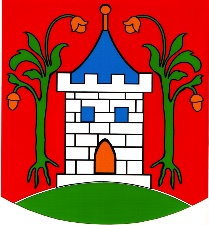 Miejsce i data złożenia sprawozdania………………………………………………………			                          
pieczęć organizacji pozarządowej*/				          podmiotu*/ jednostki organizacyjnej*Oświadczam (-my), że:
………………………………………………….................................................................................
organizacja pozarządowa*/ podmiot*/ jednostka organizacyjna*

posiada:własny rachunek bankowy o numerze:…………………………………………………………………………………………………………………………...własny Numer Identyfikacji Podatkowej:…………………………………………………………………………………………………………………………...własny numer REGON:…………………………………………………………………………………………………………………………...
natomiast osobami upoważnionymi do podpisania umowy w jej imieniu są:…………………………………………………………………………………………………………………………...imię i nazwisko, funkcja, numer PESEL…………………………………………………………………………………………………………………………...imię i nazwisko, funkcja, numer PESEL……….………………………………………………………………………………….……(Podpis osoby upoważnionej lub podpisy osób upoważnionych 
do składania oświadczeń woli w imieniu organizacji pozarządowej*/ podmiotu*/ jednostki organizacyjnej*)* niepotrzebne skreślić
Uwaga: Osoby uprawnione do podpisania oświadczenia, niedysponujące pieczątkami imiennymi, winny podpisywać się czytelnie pełnym imieniem i nazwiskiem z zaznaczeniem pełnionych przez nie funkcji w organizacji pozarządowej*/ podmiocie*/ jednostce organizacyjnej.